به نام خدا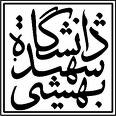                                                          صورتجلسه دفاع از پیشنهاد پژوهشی دکتری	            	نام و نام خانوادگی دانشجو:	                                 شماره دانشجویی: رشته :		         گرایش :                    	      	 ورودی: عنوان رساله: تاریخ دفاع:			        ساعت: 	                                  مکان:                                                                                                                                                            امضای معاون آموزشی دانشکدهاستاد راهنما:استاد همکار:استاد مشاور:داور خارجی: داور خارجی:داور داخلی:داور داخلی:نماینده تحصیلات تکمیلی: